 SERVIÇO PÚBLICO FEDERAL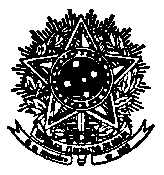 UNIVERSIDADE FEDERAL DE SANTA CATARINACENTRO DE CIÊNCIAS AGRÁRIASDEPARTAMENTO DE FITOTECNIACAMPUS UNIVERSITÁRIO ITACORUBI-Rod. Admar Gonzaga, 1346 - ItacorubiCEP: 88040-900 - FLORIANÓPOLIS - SCTELEFONE (048) 3721-5330 - FAX (048) 3721-5335E-mail: fit@contato.ufsc.brDIVULGAÇÃO DOS PONTOS PROCESSO SELETIVO SIMPLIFICADO PARA CONTRATAÇÃO DE PROFESSORES SUBSTITUTOS DO DEPARTAMENTO DE FITOTECNIARelação dos Conteúdos Programáticos do Processo Seletivo para Professor substituto em Fruticultura e Viticultura e EnologiaPontosDescrição1.Importância econômica e social da fruticultura (temperada, tropical e subtropical);2.Fisiologia e tecnologia de propagação na produção de mudas de espécies frutíferas;3.Fisiologia do florescimento, hábito de frutificação e poda em espécies frutíferas;4.Fisiologia da dormência e superação em espécies frutíferas;5.Implantação e tratos culturais em pomares e vinhedos;6.Fertilidade de nutrição de pomares e vinhedos;7.Manejo integrado de pragas e doenças de espécies frutíferas;8.Manejo integrado de plantas espontâneas / ruderais em pomares e vinhedos;9.Maturação, tecnologia pós-colheita, mercado e comercialização de frutos;10.Viticultura e enologia.